Проект     ?АРАР                                                                          РЕШЕНИЕ«___»  август 2020 й.                           №                   «____» августа 2020 г.Об утверждении Перечня услуг, которые являются необходимыми и обязательными для предоставления муниципальных услуг, в том числе сведения о документе (документах), выдаваемом (выдаваемых) организациями, участвующими в предоставлении муниципальных услуг в сельском поселении Татлыбаевский сельсовет  муниципального района Баймакский район Республики Башкортостан В соответствии с Федеральными законами от 27.07.2010 N 210-ФЗ «Об организации предоставления государственных и муниципальных услуг», Федеральным законом от 06.10.2003 N 131-ФЗ «Об общих принципах организации местного самоуправления в Российской Федерации», Совет сельского поселения Татлыбаевский сельсовет муниципального района Баймакский район Республики Башкортостан,решил:1. Утвердить  прилагаемый Перечень услуг, которые являются необходимыми и обязательными для предоставления муниципальных услуг, в том числе сведения о документе (документах), выдаваемом (выдаваемых) организациями, участвующими в предоставлении муниципальных услуг в сельском поселении Татлыбаевский сельсовет муниципального района Баймакский район Республики Башкортостан.2. Контроль за исполнением данного решения возложить на постоянную комиссию Совета по бюджету, налогам, вопросам муниципальной собственности.Глава сельского поселения                            Р.А.ИдрисовПриложение к решению Совета сельского поселения Татлыбаевский сельсовет муниципального района Баймакский район Республики Башкортостан №____ от ___________Перечень услуг, которые являются необходимыми и обязательными для предоставления муниципальных услуг, в том числе сведения о документе (документах), выдаваемом (выдаваемых) организациями, участвующими в предоставлении муниципальных услуг в сельском поселении Татлыбаевский сельсовет муниципального района Баймакский район Республики Башкортостан БАШ?ОРТОСТАН  РЕСПУБЛИКА№ЫБАЙМА?  РАЙОНЫМУНИЦИПАЛЬ  РАЙОНЫНЫ*ТАТЛЫБАЙ  АУЫЛ  СОВЕТЫАУЫЛ БИЛ2М2№ЕХАКИМИ2ТЕ453656, Байма7 районы, Татлыбай  ауылы,;.Татлыбаев  урамы, 48 АТел.: 8 (34751) 4 – 45-38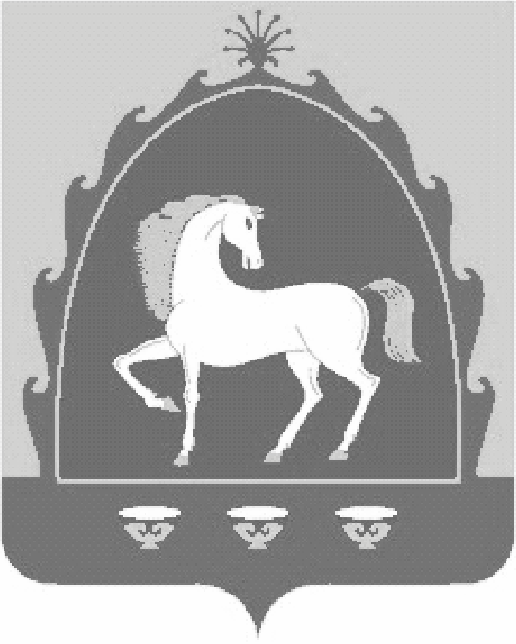 РЕСПУБЛИКА  БАШКОРТОСТАНАДМИНИСТРАЦИЯ
СЕЛЬСКОГО  ПОСЕЛЕНИЯ    ТАТЛЫБАЕВСКИЙ СЕЛЬСОВЕТМУНИЦИПАЛЬНОГО РАЙОНАБАЙМАКСКИЙ  РАЙОН453656,  Баймакский  район, с.  Татлыбаево,улица  Г.Татлыбаева, 48 АТел.:  8 (34751) 4 – 45-38N п/пНаименование муниципальной услугиНаименование услуги, которая является необходимой и обязательной для предоставления муниципальной услуги, в том числе сведения о документах, выдаваемых организациями, участвующими в предоставлении муниципальной услуги Наименование организации, предоставляющей услугу, которая является необходимой и обязательной для предоставления муниципальной услугиПлатность  необходимой и обязательной услуги, порядок ее определения123451Признание в установленном порядке помещения жилым помещением, жилого помещения непригодным для проживания, многоквартирного дома аварийным и подлежащим сносу или реконструкции- оформление проекта реконструкции нежилого помещения;- выдача заключения специализированной организации, проводившей обследование многоквартирного дома;- выдача заключения с организации по результатам обследования элементов ограждающих и несущих конструкций жилого помещения, необходимых для принятия решения о признании жилого помещения соответствующим (не соответствующим) требованиям, установленным                      в Положении.Специализированные организацииПлата по договору между заявителем и индивидуальным предпринимателем или юридическим лицом осуществляется      за счет средств заявителя.2Признание садового дома жилым домом и жилого дома -садовым домомЗаключение по обследованию технического состояния объекта, подтверждающее соответствие садового дома требованиям к надежности и безопасности, установленным ч. 2 ст. 5, 7, 8, 10 Федерального закона "Технический регламент о безопасности зданий и сооружений"Индивидуальный предприниматель или юридическое лицо, являющееся членом саморегулируемой организации в области инженерных изысканий (в случае признания садового дома жилым домом)Плата по договору между заявителем и индивидуальным предпринимателем или юридическим лицом осуществляется      за счет средств заявителя.3Согласование проведения переустройства и (или) перепланировки помещения в многоквартирном доме – только для СП, где утвержден регламентПодготовка и оформление проекта переустройства и (или) перепланировки переустраиваемого и (или) перепланируемого помещения в многоквартирном домеИндивидуальный предприниматель или юридическое лицоПлата по договору между заявителем и индивидуальным предпринимателем или юридическим лицом осуществляется      за счет средств заявителя.4Выдача решения о переводе или об отказе в переводе жилого помещения в нежилое или нежилого помещения в жилое помещениеИзготовление и выдача проекта переустройства и (или) перепланировки переводимого помещения (в случае, если переустройство и (или) перепланировка требуются для обеспечения использования такого помещения в качестве жилого или нежилого помещения)Специализированная организацияПлата по договору между заявителем и индивидуальным предпринимателем или юридическим лицом осуществляется      за счет средств заявителя.5Выдача специального разрешения на движение поавтомобильным дорогам транспортных средств, осуществляющих перевозки тяжеловесных и (или) крупногабаритных грузов по маршрутам, проходящим полностью или частично по дорогам местного значения в границах муниципального образованияВ том случае, если будет установлено, что по маршруту, предложенному заявителем, для осуществления перевозки тяжеловесного и (или) крупногабаритного груза требуется:составление специального проекта организации дорожного движения;проведение обследования автомобильных дорог, их укрепление.Юридические лица и индивидуальные предприниматели, осуществляющие такую оценку в соответствии с частью 14 статьи 31 Федерального закона от 08.11.2007 N 257-ФЗ "Об автомобильных дорогах и о дорожной деятельности в Российской Федерации и о внесении изменений в отдельные законодательные акты Российской Федерации"Заявителем производится оплата оценки технического состояния автомобильных дорог, их укрепления в случае, если такие работы были проведены по согласованию с заявителем, и оплата принятия мер по обустройству автомобильных дорог, их участков, а также пересекающих автомобильную дорогу сооружений и инженерных коммуникаций, если такие работы были проведены по согласованию с заявителем.Выдача специального разрешения на движение поавтомобильным дорогам транспортных средств, осуществляющих перевозки тяжеловесных и (или) крупногабаритных грузов по маршрутам, проходящим полностью или частично по дорогам местного значения в границах муниципального образованияпринятие специальных мер по обустройству автомобильных дорог, их участков, а также пересекающих автомобильную дорогу сооружений и инженерных коммуникаций.Владельцы пересекающих автомобильную дорогу сооружений и инженерных коммуникацийЗаявителем производится оплата оценки технического состояния автомобильных дорог, их укрепления в случае, если такие работы были проведены по согласованию с заявителем, и оплата принятия мер по обустройству автомобильных дорог, их участков, а также пересекающих автомобильную дорогу сооружений и инженерных коммуникаций, если такие работы были проведены по согласованию с заявителем.6Принятие на учет граждан в качестве нуждающихся в жилых помещенияхпредоставление справки из Государственного бюджетного учреждения Республики Башкортостан «Государственная кадастровая оценка и техническая инвентаризация» на заявителя и членов семьи о наличии прав на объекты недвижимости на все принадлежащие ранее заявителю и членам его семьи имена (фамилии).Государственное бюджетное учреждение Республики Башкортостан «Государственная кадастровая оценка и техническая инвентаризация»Платно, за счет заявителя, в порядке, установленным учреждением 